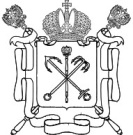 Правительство  Санкт-ПетербургаКОМИТЕТ  ПО  ОБРАЗОВАНИЮГосударственное бюджетное общеобразовательное учреждениесредняя общеобразовательная школа № 115 Выборгского района  Санкт-ПетербургаРАБОЧАЯ ПРОГРАММАпофизической культуре и основам безопасности и жизнедеятельностиадаптированная для обучающихся 9 класса, с ограниченными возможностями здоровья по зрениюсоставлена учителем физической культурыХамбур И.Г.2017/18 учебный годСанкт-ПетербургПОЯСНИТЕЛЬНАЯ ЗАПИСКА ПОЯСНИТЕЛЬНАЯ ЗАПИСКАРабочая программа по физической культуре составлена на основании следующих нормативно-правовых документов:Распоряжение Правительства РФ от 29.12.2001 г. №175б-р «Об одобрении Концепции модернизации российского образования на период до 2010 года»Приказ Министерства образования РФ №127 от 11.05.1999 г. «О проблемах и перспективах развития образования в общеобразовательных учреждениях РФ».Приказ Министерства образования РФ № 1089 от 05.03.2004 г. «Об утверждении федерального компонента государственных образовательных стандартов начального общего, основного общего и среднего (полного) общего образования».Федеральный закон от 9 февраля 2007 г. № 17-ФЗ «О внесении изменений в Закон Российской Федерации «Об образовании» пункт 4Федеральный базисный учебный план общеобразовательных учреждений Российской Федерации (приказ Минобразования России от 9 марта 2004 г. № 1312)Федеральный компонент государственного стандарта. Стандарт среднего (полного) общего образования по физической культуре (базовый уровень). - Сборник нормативных документов. Физическая культура . -М.: Дрофа, 2004Приказ Министерства образования РФ № 1236 от 19.05.1998 г. «Об утверждении обязательного минимума содержания основного общего образования. Раздел «Физическая культура».Приказ Министерства образования РФ № 56 от 30.06.1999 г. Об утверждении обязательного минимума содержания среднего (полного) общего образования. Раздел «Физическая культура».Приказ Министерства Образования РФ от 16. от 2002 г. № 2715/227/166/«О совершенствовании процесса физического воспитания в ОУ РФ.Методическое письмо Департамента государственной политики в образовании Министерства образования и науки Российской Федерации от 07.07.2005 № 03-1263 «О примерных программах по учебным предметам федерального базисногоучебного плана»Приказ МОиН РФ от 14.12. 2006г. № 321 «Об утверждении федеральных перечней учебников,	рекомендованных	(допущенных)	к	использованию в образовательном процессе в образовательных учреждениях, реализующих образовательные программы общего образования и имеющих государственную аккредитацию, на 2007/2008 учебный год» тем самым ее эффективности специалистами Роспотребнадзора иных факторов знаний в этой области, но и формирует.Школьный учебный план на 2016-2017 учебный год.Комплексная программа физического воспитания, 1-11 классы. Авторы: В.И. Лях, А.А. Зданевич. - М: «Просвещение», 2013г.Санитарные правила "Гигиенические требования к условиям обучения школьников в различных видах современных общеобразовательных учреждений"/ /Официальные документы в образовании.-2000,№ 1.-е.53-61; №3.-с. 19-38; №4.-с.28- 3706 обеспечении отдыха, оздоровления и занятости детей в 2000 году Постановление Правительства //Официальные документы в образовании -2000,№9.-с.7-10Концепция модернизации Российского образования на период до 2010 года. Концепция утверждена распоряжением Правительства РФ от 29 декабря 2001 г. №175б-Р (п.22)Национальная стратегия охраны здоровья детей в России и ее правовое обеспечение Рекомендации парламентских слушаний// Официальные документы в образовании-2001,№18,- с.55-65Об общероссийской системе мониторинга состояния физического здоровья населения, физического развития детей, подростков и молодежи от 29 декабря 2001 г. № 916. Официальные документы в образовании. № 4. - 2002. С.66-69.Концепция развития физической культуры и спорта в Российской Федерации на период до 2005 года. Распоряжение от 29.10.2002 г. № 1507-р. Официальные документы в образовании. № 33(203). - 2003. С. 4-13.О введении в действие санитарно-эпидемических правил и норм СанПиН 2.4.2.1178-02 (постановление Минздрава России от 05.12.2002 № 3997). Вестник образования России. - № 16. - 2003. С. 21-33.О физической культуре и спорте в Российской Федерации от 29 апреля 1999 г. № 80-ФЗГигиенические требования к условиям обучения в общеобразовательных учреждениях, СанПиН 2.4.2.1178-02. Официальные документы в образовании. - № 3. - 2003.С. 18-59.Федеральный компонент государственного образовательного стандарта общего образования по физической культуреФедеральный закон «Об основных гарантиях прав ребенка в РФ» (извлечения).Федеральный закон «Об ограничении курения табака» (извлечения).О федеральной целевой программе «Образование и здоровье» Приказ Министерства Образования РФ от 19.01.2001 №176О мерах по улучшению охраны здоровья детей в Российской Федерации Приказ Министерства здравоохранения Российской Федерации, Министерства образования Российской Федерации от 31.05.2002 № 176/2017//Официальные документы в образовании 20/2002.О создании безопасных условий жизнедеятельности обучающихся в образовательных учреждениях Рекомендательное письмо от 12.07.2000 № 22-06-788 // Официальные документы в образовании.-№23, 2000.О введении третьего дополнительного часа физической культуры в образовательных учреждениях РФ./ Письмо Минобразования России от 12.08.2002 г. №13-51-99/14. Вестник образования России.-№ 18.-2002. с.44-45Об увеличении двигательной активности обучающихся общеобразовательных учреждений. Письмо Министерства образования Российской Федерации от 28 апреля 2003 г. № 13-51-86/13: Методические рекомендации //Вестник образования России-2003, июль, №13Рекомендации по организации физкультурно-оздоровительной и спортивной работы с обучающимися, учреждений начального профессионального образования, во внеучебное время Приложение к письму Минобразования России от 23.01.2003 № 35/19-12 //Официальные документы в образовании 6/2003Письма Департамента развития системы физкультурно-спортивного воспитания Минобрнауки России от 13 октября 2011 г. № 19-255 « О направлении рекомендаций по совершенствованию преподавания физической культуры и спорта в специальных (коррекционных) образовательных учреждениях»,Письма МО и науки РФ от 31.10.2003 № 13-51-263/123 « Об оценивании и аттестации учащихся, отнесенных к специальной медицинской группе для занятий физической культурой»,Письма Министерства образования РФ от 28.04.03 №13-51-86/13 «Об увеличении двигательной активности обучающихся в общеобразовательных учреждениях»,Распоряжения Комитета по образованию Правительства Санкт-Петербурга от 08.12.2006 №1261-р «Об утверждении инструктивно-методических указаний по совершенствованию физического воспитания в образовательных учреждениях Санкт- Петербурга, Приказа МО и науки РФ от  07.09.2010 № ИК-1374/19 и письмо Министерства спорта и туризма РФ от 13.09.2010 № ЮН-02-09/4912,Приказа МО и науки РФ от 13.10.2011 г. № 19-255 «О направлении рекомендаций по совершенствованию преподавания физической культуры и спорта в специальных (коррекционных) образовательных учреждениях»Адресат программы: программа адресована 9 классу IV вида, возраст учащихся 13-15 лет. Учащиеся успешно усвоили программу 8 класса. Группа здоровья 1-5. Для детей с нарушением зрения (при некоторых заболеваниях) предусмотрены следующие ограничения: резкие наклоны, прыжки, упражнения с отягощением, акробатические упражнения (кувырки, стойки на голове, плечах, руках, висы вниз головой), а также соскоки со снарядов, упражнения с сотрясением тела и наклонами  головы, резким перемещением  положения  тела и возможными травмами головы, упражнения высокой интенсивности, длительные мышечные напряжения и статические упражнения, нагрузки с большой интенсивностью в беге, передвижения на коньках.                                              Общая характеристика учебного предметаПредметом образования в области физической культуры является двигательная (физкультурная) деятельность, которая своей направленностью и содержанием связана с совершенствованием физической природы человека. В процессе освоения данной деятельности человек формируется как целостная личность, в единстве многообразия своих физических, психических и нравственных качеств. В соответствии со структурой двигательной деятельности, учебный предмет физической культуры структурируется по трем основным разделам: знания (информационный компонент деятельности), физическое совершенствование (мотивационно-процессуальный компонент деятельности) и способы деятельности (операциональный компонент деятельности).В примерной программе для основного общего образования двигательная деятельность, как учебный предмет, представлена двумя содержательными линиями: физкультурно-оздоровительная деятельность и спортивно-оздоровительная деятельность. Каждая из этих линий имеет соответствующие свои три учебных раздела (знания, физическое совершенствование, способы деятельности).Первая содержательная линия «Физкультурно-оздоровительная деятельность» характеризуется направленностью на укрепление здоровья учащихся и создание представлений о бережном к нему отношении, формирование потребностей в регулярных занятиях физической культурой и использование их в разнообразных формах активного отдыха и досуга. В первом разделе «Знания о физкультурно- оздоровительной деятельности» даются сведения о правилах здорового образа жизни и различных формах организации активного отдыха средствами физической культуры, раскрываются представления о современных оздоровительных системах физического воспитания и оздоровительных методиках физкультурно-оздоровительной деятельности. Во втором разделе «Физическое совершенствование с оздоровительной направленностью» даются комплексы упражнений из современных оздоровительных систем, направленно содействующих коррекции осанки и телосложения, оптимальному развитию систем дыхания и кровообращения, а также упражнения адаптивной физической культуры, адресованные учащимся, имеющим отклонения в состоянии здоровья (приобретенные или хронические заболевания). В третьем разделе «Способы физкультурно-оздоровительной деятельности» дается перечень способов по самостоятельной организации и проведению оздоровительных форм занятий физической культурой, приемов контроля и регулирования физических нагрузок, самомассажа и гигиенических процедур.Вторая содержательная линия «Спортивно-оздоровительная деятельность» соотносится с возрастными интересами учащихся в занятиях спортом и характеризуется направленностью на обеспечение оптимального и достаточного уровня физической и двигательной подготовленности учащихся. В первом разделе «Знания о спортивно- оздоровительной деятельности» приводятся сведения по истории развития Древних и Современных Олимпийских Игр, раскрываются основные понятия спортивной тренировки (нагрузка, физические качества, техника двигательных действий), даются представления об общей и специальной физической подготовке и формах их организации. Во втором разделе «Физическое совершенствование со спортивной направленностью», приводятся физические упражнения и двигательные действия из базовых видов спорта, имеющих относительно выраженное прикладное значение и вызывающих определенный интерес у учащихся.В третьем разделе «Способы физкультурно-спортивной деятельности» раскрываются способы деятельности, необходимые и достаточные для организации и проведении самостоятельных занятий спортивной подготовкой.ЦелиОбщей целью образования в области физической культуры является формирование у учащихся устойчивых мотивов и потребностей в бережном отношении к свое лгу здоровью, целостном развитии физических и психических качеств, творческом использовании средств физической культуры в организации здорового образа жизни. В соответствии с этим. Примерная программа основного общего образования своим предметным содержанием ориентируется на достижение следующих практических целей:развитие основных физических качеств и способностей, укрепление здоровья, расширение функциональных возможностей организма;формирование культуры движений, обогащение двигательного опыта физическими упражнениями с общеразвивающей и корригирующей направленностью; приобретение навыков в физкультурно-оздоровительной и спортивно-оздоровительной деятельности;освоение знаний о физической культуре и спорте, их истории и современном развитии, роли в формировании здорового образа жизни.       Скорректирована программа при помощи методического пособия «Частные методики адаптивной физической культуры» Л.В.Шпакова 2007г.  Задачи  и средства адаптивного физического воспитания в коррекционных классах IV видаВоспитание гармонично развитого ребенка;Укрепление здоровья;Воспитание волевых качеств;Обучение жизненно важным двигательным умениям, навыкам;Развитие физических качеств: быстроты, силы, ловкости, гибкости, выносливости.              К специальным (коррекционным) задачам относятся:Охрана и развитие остаточного зрения;Развитие навыков пространственной ориентировки;Развитие и использование сохранных анализаторов;Развитие зрительного  восприятия: цвета, формы, движения, сравнения, обобщение, выделение;Развитие двигательной функции глаза;Укрепление  мышечной системы глаза. Коррекция недостатков физического развития, обусловленных депривацией зрения;Коррекция скованности и ограниченности движений;Коррекционно-компенсаторное развитие и совершенствование мышечно-суставного чувства;Активизация  функций сердечно -сосудистой системы;Улучшение и укрепление опорно-двигательного аппарата;Коррекция и совершенствование координационных способностей, согласованность  движений;Развитие метапредметных связей;К особенностям коррекционной направленности адаптивного физического воспитания детей с нарушениями зрения относятся положения, учитывающие следующие сведения о физическом, соматическом и психическом состоянии учащихся:Возраст и пол;Результаты медицинского обследования и рекомендации врачей: офтальмолога, ортопеда, хирурга, педиатора, невропотолога,ЛФК;Степень и характер зрительного нарушения (устойчивая и неустойчивая ремиссия); поле зрения ; остроты зрения; врожденное или приобретенное и пр.;Состояние здоровья ребенка;Исходный уровень физического развития;Состояние опорно - двигательного аппарата и его нарушения;Наличие сопутствующих заболеваний и пр.Особое внимание уделяется детям младшего школьного возраста (7-11 лет), когда глаза приспосабливаются к возрастающей длительной нагрузке и офтальмологическое заболевание может прогрессировать. П Поэтому обязательно включаются специальные упражнения для охраны зрения, для улучшения кровообращения в тканях глаза, для улучшения кровообращения в тканях глаза, для улучшения работы аккомадационной мышцы, укрепления  мыщц  и склеры глаз, для снятия утомления глаз.Методы обучения для детей с нарушениями зрения:Метод слова;Метод дистанционного  управления;Метод упражнений по применению знаний;Метод наглядности;Метод стимулирования двигательной активности. Место предмета в базисном учебном планеФедеральный базисный учебный план для образовательных учреждений Российской Федерации отводит 102 часа для обязательного изучения учебного предмета интегрированный курс  физическая культура и о.б.ж.» на этапе основного общего образования, из расчета 3 часа в неделю в 9 классах.Примерная программа рассчитана на 102 учебных часа.        Общеучебные умения, навыки и способы деятельностиПримерная программа предусматривает формирование у учащихся умений и навыков, универсальных способов деятельности и ключевых компетенций. В этом направлении приоритетными для учебного предмета «Физическая культура» на этапе основного общего образования являются:В познавательной деятельности:использование наблюдений, измерений и моделирования;комбинирование известных алгоритмов деятельности в ситуациях, не предполагающих стандартного их применения;исследование несложных практических ситуаций.В информационно-коммуникативной деятельности:умение вступать в речевое общение, участвовать в диалоге;умение составлять планы и конспекты;умение использовать знаковые системы (таблицы, схемы и т.п.).В рефлексивной деятельности:самостоятельная организация учебной деятельности;владение навыками контроля и оценки своей деятельности;соблюдение норм поведения в окружающей среде, правил здорового образа жизни;владение умениями совместной деятельности.Результаты обученияРезультаты изучения предмета	физической культуры приведены 	в разделе «Требования к уровню подготовки выпускников», который полностью соответствует стандарту. Требования направлены на реализацию личностно-ориентированного, деятельностного и практико-ориентированного подходов и задаются по трем базовым основаниям: «Знать/понимать», «Уметь» и «Использовать приобретенные знания и умения в практической деятельности и повседневной жизни».Метапредметные результаты характеризуют уровень сформированности качественных универсальных способностей, проявляющихся в активном применении знаний, умений обучающихся в познавательной и предметно-практической деятельности. Метапредметные результаты проявляются в  следующих областях культуры.        В области познавательной культуры: понимание физической культуры как явления культуры, способствующего развитию целостной личности человека, сознания и мышления, физических, психических и нравственных качеств; понимание здоровья как важнейшего условия саморазвития и самореализации человека; понимание физической культуры как средства организации здорового образа жизни, профилактики вредных привычек. В области нравственной культуры: бережное отношение к собственному здоровью и здоровью окружающих, проявление доброжелательности и отзывчивости; уважительное отношение к окружающим, проявление культуры взаимодействия, терпимости и толерантности в достижении общих целей при совместной деятельности; ответственное отношение к порученному делу, проявление осознанной дисциплинированности и готовности отстаивать собственные позиции, отвечать за результаты собственной деятельности.В области трудовой культуры: добросовестное выполнение учебных заданий, осознанное стремление к освоению новых знаний и умений; умение организовывать места занятий и обеспечивать их безопасность; активное использование занятий физической культурой для профилактики психического и физического утомления.В области эстетической культуры: понимание культуры движений человека, постижение жизненно важных двигательных умений в соответствии с их целесообразностью и эстетической привлекательностью; восприятие спортивного соревнования как культурно-массового зрелищного мероприятия, проявление адекватных норм поведения, неантагонистических способов общения и взаимодействия.В области коммуникативной культуры: владение культурой речи, ведение диалога в доброжелательной и открытой форме, проявление к собеседнику внимания, интереса и уважения; владение умением вести дискуссию, обсуждать содержание и результаты совместной деятельности, находить  компромиссы при принятии общих решений.В области физической культуры: владение способами организации и проведения разнообразных форм занятий физической культурой, их планирования и содержательного наполнения; владение широким арсеналом двигательных действий и физических упражнений из базовых видов спорта и оздоровительной физической культуры, активное их использование в самостоятельно организуемой спортивно-оздоровительной и физкультурно-оздоровительной деятельности; владение способами наблюдения за показателями индивидуального здоровья, физического развития и физической подготовленности, использование этих показателей в организации и проведении самостоятельных форм занятий физической культурой.Предметные результаты Приобретаемый опыт проявляется в знаниях и способах двигательной деятельности, умениях творчески их применять при решении практических задач, связанных с организацией и проведением самостоятельных занятий физической культурой. Предметные результаты проявляются в разных областях культуры.В области познавательной культуры: знания по истории и развитию спорта и олимпийского движения, о положительном их влиянии на укрепление мира и дружбы между народами; знание основных направлений развития физической культуры в обществе, их целей, задач и форм организации; знания о здоровом образе жизни, его связи с укреплением здоровья и профилактикой вредных привычек, о роли и месте физической культуры в организации здорового образа жизни.В области нравственной культуры: способность проявлять инициативу и творчество при организации совместных занятий физической культурой, доброжелательное и уважительное отношение к занимающимся, независимо от особенностей их здоровья, физической и технической подготовленности; умение оказывать помощь занимающимся, при освоении новых двигательных действий, корректно объяснять и объективно оценивать технику их выполнения; способность проявлять дисциплинированность и уважительное отношение к сопернику в условиях игровой и соревновательной деятельности, соблюдать правила игры и соревнований.В области трудовой культуры: способность преодолевать трудности, выполнять учебные задания по технической и физической подготовке в полном объеме; способность организовывать самостоятельные занятия физической культурой разной направленности, обеспечивать безопасность мест занятий, спортивного инвентаря и оборудования, спортивной одежды.В области эстетической культуры: способность организовывать самостоятельные занятия физической культурой по формированию телосложения и правильной осанки, подбирать комплексы физических упражнений и режимы физической нагрузки в зависимости от индивидуальных особенностей физического развития; способность вести наблюдения за динамикой показателей физического развития и осанки, объективно оценивать их, соотнося с общепринятыми нормами и представлениями.В области коммуникативной культуры: способность интересно и доступно излагать знания о физической культуре, грамотно пользоваться понятийным аппаратом; способность формулировать цели и задачи занятий физическими упражнениями, аргументировано вести диалог по основам их организации и проведения.В области физической культуры: способность отбирать физические упражнения по их функциональной направленности,  составлять из них индивидуальные комплексы для оздоровительной гимнастики и физической подготовки; способность проводить самостоятельные занятия по освоению новых двигательных действий и развитию основных физических качеств, контролировать и анализировать эффективность этих занятий.ЗАДАЧИ ФИЗИЧЕСКОГО ВОСПИТАНИЯ УЧАЩИХСЯ 9  КЛАССАРешение задач физического воспитания учащихся направлено на:содействие гармоничному физическому развитию, закрепление навыков правильной осанки, развитие устойчивости организма к неблагоприятным условиям внешней среды, воспитание ценностных ориентации на здоровый образ жизни и привычки соблюдения личной гигиены;обучение основам базовых видов двигательных действий;дальнейшее развитие координационных (ориентирование в пространстве, перестроение двигательных действий, быстрота и точность реагирования на сигналы, согласование движений, ритм, равновесие, точность воспроизведения и дифференцирования основных параметров движений) и кондиционных (скоростно-силовых, скоростных, выносливости, силы и гибкости) способностей;формирование основ знаний о личной гигиене, о влиянии занятий физическими упражнениями на основные системы организма, развитие волевых и нравственных качеств; выработку представлений о физической культуре личности и приемах самоконтроля;углубление представления об основных видах спорта, соревнованиях, снарядах и инвентаре, соблюдение правил техники безопасности во время занятий, оказание первой помощи при травмах;воспитание привычки к самостоятельным занятиям физическими упражнениями, избранными видами спорта в свободное время;выработку организаторских навыков проведения занятий в качестве командира отделения, капитана команды, судьи;формирование адекватной оценки собственных физических возможностей;воспитание инициативности, самостоятельности, взаимопомощи, дисциплинированности, чувства ответственности;содействие развитию психических процессов и обучение основам психической саморегуляции.                  УРОВЕНЬ РАЗВИТИЯ ФИЗИЧЕСКОЙ КУЛЬТУРЫ УЧАЩИХСЯ.ОКАНЧИВАЮЩИХ 9 КЛАСС ОСНОВНОЙ ШКОЛЫВ результате освоения Обязательного минимума содержания учебного предмета «физическая культура» учащиеся по окончании основной школы должны достигнуть следующего уровня развития физической культуры.Знать:основы истории развития физической культуры в России;особенности развития избранного вида спорта;педагогические, физиологические и психологические основы обучения двигательным действиям и воспитания физических качеств, современные формы построения занятий и систем занятий физическими упражнения с разной функциональной направленностью;биодинамические особенности и содержание физических упражнений общеразвивающей и корригирующей направленности, основы их использования в решении задач физического развития и укрепления здоровья;физиологические основы деятельности систем дыхания, кровообращения и энергообеспечения при мышечных нагрузках, возможности их развития и совершенствования средствами физической культуры в разные возрастные периоды;возрастные особенности развития ведущих психических процессов и физических качеств, возможности формирования индивидуальных черт и свойств личности посредством регулярных занятий физической культурой;психофункциональные особенности собственного организма;индивидуальные способы контроля за развитием адаптивных свойств организма, укрепления здоровья и повышения физической подготовленности;способы организации самостоятельных занятий физическими упражнениями с разной функциональной направленностью, правила использования спортивного инвентаря и оборудования, принципы создания простейших спортивных сооружений и площадок;правила личной гигиены, профилактики травматизма и оказания доврачебной помощи при занятиях физическими упражнениями.Уметь:технически правильно осуществлять двигательные действия избранного вида спортивной специализации, использовать их в условиях соревновательной деятельности и организации собственного досуга;проводить самостоятельные занятия по развитию основных	физических способностей, коррекции осанки и телосложения;разрабатывать индивидуальный	двигательный	режим, подбирать и планировать физические упражнения,	поддерживать	оптимальный уровень индивидуальной работоспособности;контролировать и регулировать	функциональное	состояние организма при выполнении физических упражнений, добиваться оздоровительного эффекта и совершенствования физических кондиций;управлять своими эмоциями, эффективно взаимодействовать со взрослыми и сверстниками, владеть культурой общения;соблюдать правила безопасности и профилактики травматизма	на занятиях физическими упражнениями, оказывать первую помощь при травмах и несчастных случаях;пользоваться современным спортивным инвентарем и оборудованием, специальными техническими средствами с целью повышения эффективности самостоятельных форм занятий физической культурой.Демонстрировать:Таблица 1Двигательные умения, навыки и способностиВ циклических и ациклических локомоциях: с максимальной скоростью пробегать 60 м из положения низкого старта; в равномерном темпе бегать до 20 мин (мальчики) и до 15 мин (девочки); после быстрого разбега с 9—13 шагов совершать прыжок в длину; выполнять с 9—13 шагов разбега прыжок в высоту способом «перешагивание»;В метаниях на дальность и на меткость: метать малый мяч и мяч 150 г с места и с разбега (10—12 м) с использованием четырехшажного варианта бросковых шагов с соблюдением ритма; метать малый мяч и мяч 150 г с места и с трех шагов разбега в горизонтальную и вертикальную цели с 10—15 м, метать малый мяч и мяч 150 г с места по медленно и быстро движущейся цели с 10-12 м.В гимнастических и акробатических упражнениях: опорные прыжки через козла в длину (мальчики) и в ширину (девочки); комбинацию движений с одним из предметов (мяч, палка, скакалка, обруч), состоящую из шести элементов, или комбинацию, состоящую из шести гимнастических элементов; выполнять акробатическую комбинацию из четырех элементов, включающую кувырки вперед и назад, стойку на голове и руках, длинный кувырок (мальчики), кувырок вперед и назад в полушпагат, мост и поворот в упор стоя на одном колене (девочки).В единоборствах: осуществлять подводящие упражнения по овладению приемами техники и борьбы в партере и в стойке (юноши).В спортивных играх: играть в одну из спортивных игр (по упрощенным правилам).Физическая подготовленность: должна соответствовать, как минимум, среднему уровню показателей развития основных физических способностей (табл. 2), с учетом региональных условии и индивидуальных возможностей учащихся.Способы физкультурно-оздоровительной деятельности:	самостоятельновыполнять упражнения на развитие быстроты, координации, выносливости, силы, гибкости; соблюдать правила самоконтроля и безопасности во время выполнения упражнений. Способы спортивной деятельности: участвовать в соревновании по легкоатлетическому четырехборью: бег 60 м, прыжок в длину или в высоту с разбега, метание, бег на выносливость; участвовать в соревнованиях по одному из видов спорта.Программа по О.Б.Ж.Характеристика особенностей  программы:Рабочая программа разработана на основе Примерной программы основного общего образования по основам безопасности жизнедеятельности и в соответствии  с федеральным компонентом  Государственного стандарта среднего общего образования. В настоящей  рабочей программе реализованы требования федеральных законов:  «О защите населения и территорий от чрезвычайных ситуаций природного и техногенного характера»; «Об охране окружающей природной среды»;  «О пожарной безопасности»;  «О гражданской обороне»;«О безопасности дорожного движения» и др.Содержание программы выстроено по трём линиям: обеспечение личной безопасности в повседневной жизни;основы безопасного поведения  человека в чрезвычайных ситуацияхприродного и техногенного характера, экологическая безопасность.оказание первой медицинской помощи;Цели и задачи курса:воспитание ответственного отношения к окружающей природной среде, к личному здоровью как индивидуальной и общественной ценности, к безопасности личности, общества и государства;развитие личных духовных и физических качеств, обеспечивающих адекватное поведение в различных опасных и чрезвычайных ситуациях природного, техногенного и социального характера; развитие потребности соблюдать нормы здорового образа жизни; подготовку к выполнению требований, предъявляемых к гражданину Российской Федерации в области безопасности жизнедеятельности;освоение знаний: об опасных и чрезвычайных ситуациях, о влиянии их последствий на безопасность личности, общества и государства; о государственной системе обеспечения защиты населения от чрезвычайных ситуаций; об организации подготовки населения к действиям в условиях опасных и чрезвычайных ситуаций; о здоровом образе жизни; об оказании первой медицинской помощи при неотложных состояниях; о правах и обязанностях граждан в области безопасности жизнедеятельности;• овладение умениями: предвидеть возникновение опасных и чрезвычайных ситуаций по характерным признакам их появления, а также из анализа специальной информации, получаемой из различных источников; принимать обоснованные решения и разрабатывать план своих действий в конкретной опасной ситуации с учетом реальной обстановки и своих возможностей.Итоговый и промежуточный контроль знаний обучающихся осуществляется в виде контрольных работ и тестирования.Основное содержание программы1. Обеспечение личной безопасности в повседневной жизни         Здоровье физическое и духовное. Режим труда и отдыха. Умственная и физическая работоспособность. Режим дня. Профилактика переутомления. Движение — естественная потребность организма.   Физическая культура и закаливание.  Личная гигиена.Вредные привычки и их негативное влияние на здоровье. Табакокурение и его последствия для организма курящего и окружающих людей. Алкоголь и его влияние на здоровье подростка. Наркомания, токсикомания и другие вредные привычки. Дорожное движение и его участники: пешеходы, пассажиры, водители. Дорога и ее составные части. Причины дорожно-транспортных происшествий. Правила безопасного поведения пешехода на дорогах. Правила безопасного поведения велосипедиста на дороге. Краткая характеристика современных видов транспорта. Правила безопасного поведения  пассажиров на транспорте.Причины возникновения пожаров в жилых и общественных зданиях.  Меры пожарной безопасности при эксплуатации электробытовых и газовых приборов, отопительных печей, применении источников открытого огня.Правила безопасного поведения при пожаре в доме (квартире, подъезде, балконе, подвале). Способы эвакуации из горящего здания.Возникновение пожара на транспорте и его причины.  Правила безопасного поведения в случае возникновения пожара на транспорте.Правила безопасного поведения на воде.  Особенности состояния водоемов в разное время года. Соблюдение правил безопасности при купании в оборудованных и необорудованных местах.Опасность водоемов зимой.  Меры предосторожности при движении по льду. Оказание само- и взаимопомощи терпящим бедствие на воде.Опасность, возникающая при нарушении правил обращения с электрическими и электронными приборами. Правила безопасного использования электрических и электронных приборов. Компьютер и здоровье.Опасные вещества и средства бытовой химии. Опасности, возникающие при нарушении правил пользования ими. Действие опасных веществ и препаратов бытовой химии на организм человека и правила оказания помощи при отравлениях и ожогах.Правила безопасного использования различных инструментов при выполнении хозяйственных работ дома. Автономное существование человека в природе. Правила безопасного поведения человека при вынужденном автономном существовании в природных условиях. Правила ориентирования на местности. Оборудование временного жилища (укрытия). Способы добывания огня. Обеспечение водой и питанием.  Сигналы бедствия. Влияние деятельности человека на окружающую среду.  Экология и экологическая безопасность.  Загрязнение атмосферы, вод, почв. Понятие о предельно допустимых концентрациях загрязняющих веществ.Краткая характеристика состояния окружающей среды в регионе и месте проживания.     Правила безопасного поведения в экологически неблагоприятных районах.Правила профилактики и самозащиты от нападения насильников и хулиганов. Самооценка поведения. Психологические приемы самозащиты. Правила безопасного поведения с незнакомым человеком на улице, в подъезде дома, лифте. Правила обеспечения сохранности личных вещей. Правила защиты от мошенников. Основные виды мошенничества, с которыми наиболее часто приходится встречаться в повседневной жизни. Меры предосторожности при обнаружении взрывного устройства. Поведение человека при захвате его террористами в качестве заложника. Меры безопасности при освобождении заложников сотрудниками спецслужб.Правила безопасного поведения в толпе. Психологическая картина толпы. Поведение толпы при возникновении паники. Рекомендации по правилам безопасного поведения в толпе.2.Основы медицинских знаний   Медицинская (домашняя) аптечка. Перевязочные и лекарственные средства.       Средства индивидуальной защиты органов дыхания (противогаз ГП-7, детский противогаз ПДФ-Ш). Их использование.Первая медицинская помощь при травмах. Способы остановки кровотечений. Первая медицинская помощь при переломах. Правила и способы транспортировки пострадавших.     Первая медицинская помощь при отравлениях газами, пищевыми продуктами, средствами бытовой химии, лекарствами.      Первая медицинская помощь при утоплении и удушении. Первая медицинская помощь при тепловом и солнечном ударе, обморожении.                3.ЧРЕЗВЫЧАЙНЫЕ СИТУАЦИИ ПРИРОДНОГО И ТЕХНОГЕННОГО ХАРАКТЕРА. ЭКОЛОГИЧЕСКАЯ БЕЗОПАСНОСТЬ  Землетрясения и их поражающие факторы. Правила безопасного поведения при заблаговременном оповещении о землетрясении, во время и после землетрясений.Вулканы и их поражающие факторы.   Правила безопасного поведения при извержении вулканов.Оползни, сели, обвалы, лавины и их поражающие факторы. Правила безопасного поведения при заблаговременном оповещении об угрозе схода селя, оползня, обвала. Правила безопасного поведения во время и после схода селя, оползня, обвала, а также безопасного выхода из зоны стихийного бедствия. Ураганы, бури, смерчи и их поражающие факторы. Правила безопасного поведения при заблаговременном оповещении о приближении урагана, бури, смерча. Правила безопасного поведения во время и после ураганов, бури, смерча.Наводнения и их поражающие факторы. Правила безопасного поведения при заблаговременном оповещении о наводнениях, во время и после наводнений.Цунами и их поражающие факторы. Правила безопасного поведения при заблаговременном оповещении о цунами, во время прихода и после цунами.Природные пожары (лесные, торфяные, степные) и их характеристика. Предупреждение природных пожаров. Правила безопасного поведения при возникновении природных пожаров.   Понятие о промышленных авариях и катастрофах. Потенциально опасные объекты.Пожары и взрывы, их характеристика, пожаровзрывоопасные объекты. Правила безопасного поведения при пожарах и взрывахПромышленные аварии с выбросом опасных химических веществ. Химически опасные объекты производства. Аварийно химически опасные вещества (АХОВ) их характеристика и поражающие факторы. Защита населения от АХОВ. Правила безопасного поведения при авариях с выбросом опасного химического вещества.Аварии на радиационно-опасных объектах. Правила безопасного поведения при радиационных авариях.Гидродинамические аварии. Правила безопасного поведения при угрозе и в ходе наводнения при гидродинамической аварии.           Единая государственная система предупреждения и ликвидации чрезвычайных ситуаций.Оповещение населения о чрезвычайных ситуациях. Сигнал «Внимание всем!». Речевая информация, передаваемая по радио, приемнику, телевизору о чрезвычайных ситуациях.Инженерная, радиационная и химическая защита населения.Эвакуация. Обязанности и правила поведения людей при эвакуации.     Требования к уровню подготовки выпускниковЗнать/пониматьосновы здорового образа жизни; факторы, укрепляющие и разрушающие здоровье; вредные привычки и их профилактику;   правила безопасного поведения в чрезвычайных ситуациях социального, природного и техногенного характера;способы безопасного поведения в природной среде: ориентирование на местности, подача сигналов бедствия, добывание огня, воды и пищи, сооружение временного укрытия.    Уметьдействовать при возникновении пожара в жилище и использовать подручные средства для ликвидации очагов возгорания;соблюдать правила поведения на воде, оказывать помощь утопающему; оказывать первую медицинскую помощь при ожогах, отморожениях, ушибах, кровотечениях;пользоваться средствами индивидуальной  защиты (противогазом, респиратором, ватно-марлевой повязкой, домашней медицинской    аптечкой) и средствами коллективной защиты;вести себя в криминогенных ситуациях и в местах большого скопления людей;действовать согласно установленному порядку по сигналу «Внимание всем!», комплектовать минимально необходимый набор документов, вещей и продуктов питания в случае эвакуации населения.Использовать приобретенные знания и умения в практической деятельности и повседневной жизни для:обеспечения личной безопасности на улицах и дорогах;соблюдения мер предосторожности и правил поведения пассажиров в общественном транспорте;пользования бытовыми приборами и инструментами;проявления бдительности и поведения при угрозе террористического акта;обращения (вызова) в случае необходимости в соответствующие службы экстренной помощи.УЧЕБНО-МЕТОДИЧЕСКОЕ ОБЕСПЕЧЕНИЕ:Лях В.И. Физическое воспитание учащихся 8-9 классов. Пособие для учителя. Москва, Просвещение, 2012гЛях В.И., Зданевич А.А. Комплексная программа физического воспитания 1-11 классы. Москва: Просвещение, 2014гЛях В.II., Зданевич А.А / авт.-сост. Каинов А Н, Курьерова Г.И. Физическая культура. 1-11 классы: комплексная программа физического воспитания учащихся. - Волгоград: Учитель, 2012г Основы безопасности и жизнедеятельности 9 класс.МАТЕРИАЛЬНО-ТЕХНИЧЕСКОЕ ОБЕСПЕЧЕНИЕСтенка гимнастическая – ГБревно (скамейка) гимнастическая – Скамейка гимнастическая – ГГимнастические маты – ГМяч малый (теннисный) - ГМяч гимнастический - ГСкакалка гимнастическая - ГПалка гимнастическая - ГКомплект щитов баскетбольных с кольцами и сеткой -Мячи баскетбольные - ГМячи волейбольные - ГСетка волейбольная - ГСтойки волейбольные - ГМячи футбольные - ГАптечка медицинская - ДСпортивный зал - игровойСекундомер - ДИзмерительная лента – ДД - демонстрационный экземплярГ - комплект, необходимый для практической работы в группе    20.Мультимедиа оборудование.    21.Презинтации    22. Учебные фильмы                                                   ПЕРЕЧЕНЬ УЧЕБНО-МЕТОДИЧЕСКИХ СРЕДСТВ ОБУЧЕНИЯВ 9 классе рекомендуется линия учебно-методических комплектов под редакцией В.И. Лях и М.Я. Виленского: «Физическая культура 8-9 классы», под ред. М.Я. Виленского, издательство «Просвещение» 2014г. 	М.П.Фролов,М.В.Юрьева под редакцией Ю.Л.Воробьева М.: Астрель,2013Основы безопасности и жизнедеятельности 9 класс.Адреса порталов и сайтов в помощь учителю по физической культуры.Календарно – тематическое планирование  интегрированный курс по физической культуре и о.б.ж. для учащихся 9 В класса – 3 часа в неделю.РАССМОТРЕНАна заседании МОФизическая культура(предмет)Председатель МОХамбур И.Г.______________________« ___» _______ 2017   годаСОГЛАСОВАНАзам. директора по УВРКлюева Л.Д._____________________« ___» _____ 2017   годаУТВЕРЖДЕНАДиректор ГБОУ школы № 115Яковлева В.Ф.______________________« ___» _________ 2017 годаФизические способностиФизические упражненияМальчикиДевочкиСкоростныеБег 60 метров с высокого старта8.810.2СиловыеПодтягивания на высокой перекладинеПрыжок в длину с местаПресс, кол-во раз, руки за головой1022028-20026К выносливостиКроссовый бег 2 км (мин)Без учетаБез учетаК координацииПоследовательное выполнение 5 кувырков. Бросок малого мяча в стандартную мишень (м).10.012.014.010.0Электронный адресНазвание сайтаnsportalУчительское содружество http://www.fizkulturavshkole.ru/сайт «Физическая культура в школе»№урокаНаименованиераздела программыТемаурокаКол – вочасовТипурокаЭлементы содержанияТребования к уровню подготовки обучающихсяВид контроляД/ЗДата проведенияДата проведения№урокаНаименованиераздела программыТемаурокаКол – вочасовТипурокаЭлементы содержанияТребования к уровню подготовки обучающихсяВид контроляД/Зпланфакт   1.I четвертьОсновы знанийИнструктаж по охране труда.1Вводный Первичный инструктаж на рабочем месте по технике безопасности.Знать требования инструкций.Устный опрос2Легкая атлетика Спринтерский бег Спринтерский бег.  Развитие скоростных способностей. Стартовый разгон1Обучение   Комплекс общеразвивающих упражнений с набивным мячом (КРУ). Повторение ранее пройденных стороевых упражнений. Специальные беговые упражнения. Бег с хода 3 -4 х 40 – 60 м. Максимально быстрый бег на месте (сериями по 15 – 20 с.) Бег с ускорением (4 - 5 серий по 20Уметь демонстрироватьСтартовый разгон в беге на короткие дистанциитекущий	 3  1.1 Современный мир и Россия    1Вводный   Учебное пособиеМодуль 1Раздел 1Устный опрос   текущий 4  Финальное усилие. Эстафетный бег1комплексный    ОРУ в движении. СУ. Специальные беговые упражнения. Бег с ускорением 2 – 3 серии по 30 – 60 метров. Скоростной бег до 70 метров с передачей эстафетной палочки.Уметь демонстрировать финальное усилие в эстафетном беге.     текущий5 Финальное усилие. Эстафетный бег1комплексныйОРУ в движении. СУ. Специальные беговые упражнения. Бег с ускорением 2 – 3 серии по 30 – 60 метров. Скоростной бег до 70 метров с передачей эстафетной палочки. Уметь демонстрировать финальное усилие в эстафетном беге. текущий61.2 Национальные интересы России в современном мире1обучающий   Учебное пособиеМодуль 1Раздел 1Устный опростекущий 7 Развитие скоростной выносливости1комплексный   ОРУ в движении. СУ. Специальные беговые упражнения. Повторное пробегание отрезков 2 – 4  х 100 – 150 метров. Учебная игра. Уметь демонстрировать физические кондиции (скоростную выносливость).  текущий	 8Развитие скоростной выносливости1комплексныйОРУ в движении. СУ. Специальные беговые упражнения. Повторное пробегание отрезков 2 – 4  х 100 – 150 метров. Учебная игра. Уметь демонстрировать физические кондиции (скоростную выносливость).  текущий91.3 Основные угрозы национальным интересам и безопасности России.1обучающийУчебное пособиеМодуль 1Раздел 1Умети анализировать пройденный материал.текущий10Метание мяча  на дальность.1комплексныйОРУ для рук и плечевого пояса в ходьбе. СУ.  Специальные беговые упражнения. Развитие скоростно-силовых качеств. Броски и толчки набивных мячей: юноши – до 3 кг, девушки – до 2 кг. Метание теннисного мяча в горизонтальную и вертикальную цель (1 х 1) с расстояния: юноши – до 18 метров, девушки – до 12 – 14 метров.. Уметь демонстрировать финальное усилие.текущий   11Метание мяча  на дальность.1совершенствованиеОРУ для рук и плечевого пояса в ходьбе. СУ.  Специальные беговые упражнения. Метание теннисного мяча с 4 – 5 шагов разбега на дальность Уметь демонстрировать технику в целом.121.4 Влияние культуры безопасности жизнедеятельности населения на национальную безопасность 1Обучающий,опросУчебное пособиеМодуль 1Раздел 1Уметь работать с   СМИОпростестирование13  Прыжок в длину с разбега.1комплексный Специальные беговые упражнения.  Прыжки в длину с места – на результат. Прыжок через препятствие (с 5 -7 беговых шагов), установленное у места приземления, с целью отработки движения ног вперед	Уметь демонстрировать технику разбега при прыжках в длину	  текущий14Прыжок в длину с разбега.1комплексныйОРУ в движении. Специальные беговые упражнения. Прыжки в длину с 5 – 7 шагов разбега. Гладкий бег по стадиону 6 минут – на результат. Комплекс с набивными мячами (до 1 кг).  Специальные беговые упражнения.  Прыжки в длину с места – на результат. Прыжок через препятствие (с 5 -7 беговых шагов), установленное у места приземления, с целью отработки движения ног впередУметь демонстрировать технику    прыжка в длину	  текущий152.1 Черезвычайные  ситуации и их класификация1ОбучающийМодуль1,глава2ЧС ситуации мирного и военнного времени и национальная безопасность РоссииУмение работать с доп.материаламитекущий16.Длительный бег  Длительный бег. Развитие выносливости.1 комплексный   Переменный бег на отрезках: 500 м (бег) -  200 – 100 м (ходьба). Бег на повороте дорожки. Спортивные игры.Корректировка техники бега текущий17Развитие выносливости.1комплексныйОРУ в движении. Специальные беговые упражнения. Многоскоки.  ОРУ в движении. Специальные беговые упражнения. Многоскоки.  Переменный бег на отрезках: 500 м (бег) -  200 – 100 м (ходьба). Бег на повороте дорожки. Спортивные игры.Корректировка техники бегатекущий182.2 Черезвычайные ситуации природного характера и их последствия1Устный опросМодуль1,глава2ЧС ситуации мирного и военнного времени и национальная безопасность РоссииРабота с интернетомтекущий19 Возраст с которого начинается уголовная ответственность.1 Устный опрос  Глава 3 параграф3.2текущий20 Преодоление горизонтальных препятствий1Обучение ОРУ в движении. СУ. Специальные беговые упражнения.  Преодоление горизонтальных препятствий шагом и прыжками в шаге.  Уметь демонстрировать физические качестватекущий21Преодоление горизонтальных препятствий1ОбучениеПреодоление горизонтальных препятствий шагом и прыжками в шаге.  Уметь демонстрировать физические   качестватекущий 23   2.3 Черезвычайные ситуации техногенного  характера и их последствия1 Устный опрос   Подготовка презентацийтекущий24-25Гладкий бег 1комплексныйОРУ в движении. СУ. Специальные беговые упражнения.  Бег на 2000 метров – юноши, 1500 м -  девушки.  История отечественного спорта.Демонстрировать технику гладкого бега по стадиону. текущий25Гладкий бег1комплексныйБег на 3000 метров – юноши,2000 м -  девушки.  Демонстрировать технику гладкого бега по стадиону.текущий26   2.4 Угроза военной безопасности Росии.1Просмотр презентаций   Модуль1,глава2ЧС ситуации мирного и военнного времени и национальная безопасность Россиитекущий27  БаскетболБаскетбол. Стойки и передвижения, повороты, остановки.      1    совершенствованиеИнструктаж по баскетболу. ОРУ с мячом. Специальные беговые упражнения Перемещение в стойке баскетболиста Пробежки без мяча в сочетании с остановками и поворотами; повороты без мяча и с мячом; передвижения парами в нападении и защите лицом друг к другу. Развитие координационных способностей. Терминология игры в баскетбол.  Правила игры в баскетбол.Уметь выполнять комбинации из освоенных элементов техники передвижений (перемещения в стойке, остановка, повороты)текущий28Баскетбол. Стойки и передвижения, повороты, остановки.1совершенствованиеПеремещение в стойке баскетболиста Пробежки без мяча в сочетании с остановками и поворотами; повороты без мяча и с мячом; передвижения парами в нападении и защите лицом друг к другу. Уметь выполнять комбинации из освоенных элементов техники передвижений (перемещения в стойке, остановка, повороты)текущий		293.1 Единая государственная система предупреждения и ликвидация черезвычайных ситуаций (РСЧС)1Просмотр презентацийМодуль1,глава3Работа с учебникомтекущий	30 Баскетбол. Ловля и передача мяча.1обучениеКомплекс упражнений в движении. СУ. Специальные беговые упражнения. Ловля и передача мяча двумя руками от груди и одной рукой от плеча на месте и в движении в парах с пассивным сопротивлением противника; передача и ловля мяча с отскоком от пола (в парах, тройках, квадрате, круге). Передача и ловля мяча при встречном движении; ловля и передача мяча с продвижением вперед. Уметь выполнять различные варианты передачи мячатекущий31Баскетбол. Ловля и передача мяча.1обучениеКомплекс упражнений в движении. СУ. Специальные беговые упражнения.Уметь выполнять различные варианты передачи мячатекущий32Баскетбол. Ловля и передача мяча.1совершенствованиеПередача и ловля мяча при встречном движении; ловля и передача мяча с продвижением вперед.Уметь выполнять различные варианты передачи мячазачет333.2 Гражданская оборона как составная часть национальной безопасности и обороноспособности страны1Устный опрос Модуль 1,глава3опрос 34Баскетбол, ведение мяча1комплексныйУпражнения для рук и плечевого пояса. Комплекс ОРУ № 3 – на осанку. Варианты ловли и передачи мяча. Ведение мяча с изменением направления и скорости. Ведение мяча без сопротивления  защитника ведущей и неведущей рукой. Ведение с пассивным сопротивлением защитника. Учебная играКорректировка движений при ловле и передаче мяча.текущий35Баскетбол, ведение мяча1комплексныйВедение мяча с изменением направления и скорости. Ведение мяча без сопротивления  защитника ведущей и неведущей рукой. Ведение с пассивным сопротивлением защитника. Учебная играКорректировка движений при ловле и передаче мяча.текущий	36 3.3 МЧС России- федеральный орган управления в области защиты населения и территорий от черезвычайных ситуаций1   Устный опрос  Модуль 1,глава3Тестирование,опрос37Баскетбол. Бросок мяча 1комплексныйОРУ с мячом.  СУ. Варианты ловли и передачи мяча. Варианты ведения мяча без сопротивления и с сопротивлением защитника (обычное ведение и ведение со сниженным отскоком).  Броски одной рукой с места и в движении после ведения и после ловли без сопротивления защитника и с пассивным противодействием. То же броски двумя руками. Учебная игратекущий38Баскетбол. Штрафной бросок1Обучение. Бросок  в движении одной рукой от плеча после ведения в прыжке со среднего расстояния из – под щита. Учебная игра.Уметь выполнять ведение мяча в движениитекущий39  4.1  Мониторинг и прогнозирование черезвычайных ситуаций1  Подготовка справки-доклада.Модуль 1,глава  4Круглый стол-конференцияУметь вести диалог  текущий40 Баскетбол. Штрафной бросок.1ОбучениеОРУ в движении. Специальные беговые упражнения.  Варианты ведения мяча. Штрафные броски. Бросок  в движении одной рукой от плеча после ведения в прыжке со среднего расстояния из – под щита. Учебная играУметь выполнять ведение мяча в движении.Текущий,41Баскетбол. Штрафной бросок.1совершенствование. Штрафные броски.Уметь выполнять штрафной бросокзачет424.2 Инженерная защита населения и территорий от черезвычайных ситуаций1Устный опросМодуль 1,глава  4текущий43 Баскетбол.Индивидуальная техника защиты1   комплексныйОРУ с мячом.  Специальные беговые упражнения. Ведения мяча. Ловля и передача мяча. Вырывание и выбивание мяча. Вырывание и выбивание мяча у игрока, сделавшего остановку после ведения. Вырывание и выбивание мяча у игрока, двигающегося с ведением. Перехват мяча. Учебная игра.Умение владеть б/б мячомтекущий44 Баскетбол.Тактика игры.1комплексныйУпражнения для рук и плечевого пояса. Комплекс ОРУ № 3 – на осанку. Варианты ловли и передачи мяча. Действия против игрока с мячом (вырывание, выбивание, перехват, накрывание). Тактика свободного нападения. Позиционное нападение и личная защита в игровых взаимодействиях 2 : 2, 3 : 3, 4 : 4, 5 : 5 на одну корзину. Нападение быстрым прорывом 3 : 2.  Уметь применять в игре защитные действиятекущий454.3 Оповещение и эвакуация населения в условиях черезвычайных ситуаций.докладМодуль 1,глава 4Подготовка презентацийопрос46Баскетбол.Тактика игры.1комплексныйВарианты ловли и передачи мяча. Действия против игрока с мячом (вырывание, выбивание, перехват, накрывание). Тактика свободного нападения.Уметь применять в игре защитные действиятекущий47  Баскетбол. Сочетание приемов передвижений и остановок1 совершенствование  Сочетание приемов передач, ведения и бросков. . Уметь играть в баскетбол.текущий48ГимнастикаСУ. Основы знаний. Развитие двигательных качеств.1комплексныйПовторный инструктаж по ТБ, инструктаж по гимнастике. Правила самостраховки и страховки товарища во время выполнения упражнений. Специальные беговые упражнения. Упражнения на гибкость. Упражнения с внешним сопротивлением –  с гантелями.Фронтальный опростекущий49Гимнастика. Развитие координации.1комплексныйКувырок назад, ноги врозь. Развитие силовых способностей.Уметь выполнять комбинацию из ранее изученных элементовтекущий50   4.4 Аварийно-спасательные и другие неотложные работы в очагах поражения1Фронтальный опрос. Модуль 1,глава 4текущий51-52 Развитие гибкостисовершенствованиеОРУ комплекс с гимнастическими палками.  Комплекс упражнения тонического стретчинга. Комбинации из ранее освоенных акробатических элементов.  Прыжки «змейкой» через скамейку.  Броски набивного мяча до 2 кг.Уметь демонстрировать комплекс акробатических упражнений.текущий54  Травмы головы,позвоночника,спины.1Практическое Р 2 Глава3 Параграф3.4 и 3.5Подготовка к круглому столутекущий55-56 Гимнастика. Развитие силовых способностей 1комплексныйОРУ  на осанку. СУ. Подтягивание из виса (юноши), из виса лежа (девушки). Метание набивного мяча из – за головы (сидя, стоя), назад (через голову, между ног), от груди двумя руками или одной, сбоку одной рукой. Упражнения для мышц брюшного пресса на гимнастической скамейке и стенке. Корректировка техники выполнения упражнений текущий56Гимнастика. Развитие силовых способностей1комплексныйУпражнения для мышц брюшного пресса на гимнастической скамейке и стенке.Корректировка техники выполнения упражненийтекущий575.1  Международный терроризм-угроза национальной безопасности России	 1Устный опросМодуль1,раздел 3 практическое58Гимнастика. Развитие скоростно-силовых способностей.    комплексныйОРУ, СУ.. Специальные беговые упражнения. Метание набивного мяча из – за головы (сидя, стоя), назад (через голову, между ног), от груди двумя руками или одной, сбоку одной рукой. Сгибание и разгибание рук в упоре: юноши от пола, ноги на гимнастической скамейке; девушки с опорой руками на гимнастическую скамейку. Опорный прыжок : юноши (козел в длину) – прыжок согнув ноги, девушки (конь в ширину, высота 110 см.) прыжок боком с поворотом на 90˚.Корректировка техники выполнения упражнений. Дозировка         индивидуальнаятекущий59Гимнастика. Развитие скоростно-силовых способностей.1комплексныйОРУ, СУ.. Специальные беговые упражнения. Метание набивного мяча из – за головы (сидя, стоя), назад (через голову, между ног), от груди двумя руками или одной, сбоку одной рукой. Сгибание и разгибание рук в упоре: юноши от пола, ноги на гимнастической скамейке; девушки с опорой руками на гимнастическую скамейку. Опорный прыжок : юноши (козел в длину) – прыжок согнув ноги, девушки (конь в ширину, высота 110 см.) прыжок боком с поворотом на 90˚.Корректировка техники выполнения упражнений. Дозировка         индивидуальнаятекущий60 5.2 Виды террористической деятельности и террористических актовОпросМодуль 1, раздел 3,глава 5Уметь работать с печатными изданиямитекущий61 Волейбол Волейбол. Стойки и передвижения, повороты, остановки.1совершенствованиеИнструктаж Т/Б  по волейболу. ОРУ. Специальные беговые упражнения. Перемещения лицом, боком, спиной вперед: подвижные игры, эстафеты, игровые упражнения. Повторение ранее пройденного материала. Развитие координационных способностей. Терминология игры в волейбол. Правила игры в волейбол. Дозировка         индивидуальнаятекущий62Волейбол. Стойки и передвижения, повороты, остановки.1совершенствованиеПеремещения лицом, боком, спиной вперед: подвижные игры, эстафеты, игровые упражнения. Повторение ранее пройденного материала. Развитие координационных способностей. Терминология игры в волейбол.Дозировка         индивидуальнаятекущий	636.1 Основные нормативно-правовые акты по противодействию терроризму и экстремизму.1 Устный опрос Модуль 1,раздел 3 ,глава 6текущий64 Волейбол. Прием и передача мяча.обучениеОРУ. СУ. Комбинации из освоенных элементов техники перемещений. Передача мяча над собой во встречных колоннах. Отбивание мяча кулаком через сетку. Прием мяча в парах на расстоянии 6.9 метров без сетки. Прием мяча после подачи: а) на месте; б) после перемещения в) игровые упражнения. Развитие прыгучести.Корректировка техники выполнения упражненийтекущий65  Волейбол. Прием мяча после подачикомплексныйОРУ на локальное развитие мышц туловища. Специальные беговые упражнения. Комбинации из освоенных элементов техники перемещений. Прием и передача мяча (верхняя и нижняя) на месте индивидуально и в парах, после перемещения, в прыжке. Групповые упражнения с подач через сетку. Индивидуально – верхняя и нижняя передача у стенки. Развитие прыгучести. Учебная игра.Корректировка техники выполнения упражнений Дозировка       индивидуальнаятекущий66 6.2 Общегосударственное противодействие терроризму. 1Устный опрос. Модуль 1раздел 3,глава 6Подготовка сообщенийтестирование67  Волейбол. Подача мяча. 1комплексныйОРУ. ОРУ. Специальные беговые упражнения. Нижняя прямая подача мяча из – за лицевой линии. Прием и передача мяча.  Верхняя прямая подача в парах на расстоянии 5 – 7 метров.Учебная игра.Корректировка техники выполнения упражнений Дозировкаиндивидуальнаятекущий68Волейбол. Подача мяча.1комплексный. Нижняя прямая подача мяча из – за лицевой линии. Прием и передача мяча.  Верхняя прямая подача в парах на расстоянии 5 – 7 метров.. Учебная игра.ДозировкаиндивидуальнаяТекущий,контроль696.3 Нормативно-правовая база противодействия наркотизму. 1Устный опрос. Модуль 1,раздел 3,глава 6Обсуждение сообщенийтекущий70  Волейбол.Нападающий удар (н/у.).1совершенствованиеОРУ. Верхняя прямая и нижняя подача. Развитие координационных способностей. Анализ техники, имитация н/у. Подводящие и подготовительные упражнения. Н/у по неподвижному мячу. Прыжки с доставанием подвешенных предметов рукой. Учебная игра.Уметь демонстрировать технику.текущий71Волейбол.Нападающий удар (н/у.).1совершенствованиеПодводящие и подготовительные упражнения. Н/у по неподвижному мячу. Прыжки с доставанием подвешенных предметов рукой. Учебная игра.Уметь демонстрировать технику.текущий727.1 Организационные  основы противодействия терроризму в РФ 1Устный опрос. Модуль 1,раздел 3,глава 7текущий73 -74 Волейбол. Развитие координационных способностей.комплексныйОРУ на локальное развитие мышц туловища. Прием и передача. Верхняя прямая и нижняя подача мяча. Игровые задания с ограниченным числом игроков (2 : 2, 3 : 2, 3 : 3) и на укороченных площадках. Учебная игра.Корректировка техники выполнения упражненийтекущий74Волейбол. Развитие координационных способностей.1комплексныйОРУ на локальное развитие мышц туловища. Прием и передача. Верхняя прямая и нижняя подача мяча. Игровые задания с ограниченным числом игроков (2 : 2, 3 : 2, 3 : 3) и на укороченных площадках. Учебная игра.Корректировка техники выполнения упражненийтекущий75 7.2 Организационные основы противодействия наркотизму   в РФ1Урок с психологом Модуль 1,раздел 3,глава 7текущий76 Волейбол. Тактика игры.1комплексныйОРУ на локальное развитие мышц туловища. Прием и передача. Верхняя прямая и нижняя подача мяча. Тактика свободного нападения. Позиционное нападение с изменением позиций. Броски набивного мяча через голову в парах. Прыжки с доставанием подвешенных предметов рукой. Учебная игра.Корректировка техники выполнения упражненийтекущий77Волейбол. Тактика игры1комплексныйОРУ на локальное развитие мышц туловища. Прием и передача. Верхняя прямая и нижняя подача мяча. Тактика свободного нападения. Позиционное нападение с изменением позиций. Броски набивного мяча через голову в парах. Прыжки с доставанием подвешенных предметов рукой. Учебная игра.Корректировка техники выполнения упражненийТекущий,зачетный788.1 Правила поведения при угрозе террористического акта1опросМодуль 1Раздел 3,глава 8Подготовка к круглому столутекущий78  Легкая атлетика Длительный бегПреодоление горизонтальных препятствий  1 Обучение Инструктаж по ТБ по л/а. Комплекс ОРУ. СУ. Специльные беговые упражнения. Преодоление горизонтальных препятствий шагом и прыжками в шаге.  Уметь демонстрировать физические кондициитекущий79Преодоление горизонтальных препятствий 1комплексный Преодоление горизонтальных препятствий,Специальные беговые упражнения.Спортивная игра «Лапта».Уметь: бегать в равномерном темпе до 20 мин.текущий808.2 Профилактика наркозависимости.1Круглый стол.Модуль 1Раздел 3,глава 8Дискуссиятекущий81Развитие силовой выносливости.1комплексныйОРУ в движении. Специальные беговые упражнения. Многоскоки.  Переменный бег на отрезках: 500 м (бег) -  200 – 100 м (ходьба). Бег на повороте дорожки. Спортивные игры.Корректировка техники бегатекущий82  9.1 Здоровье человека как индивидуальная, так и общественная ценность1 ПрезентацияМодуль 2Раздел 4,глава 9опростекущий83Переменный бег 1комплексныйОРУ в движении. СУ. Специальные беговые упражнения.  Бег с низкого старта в гору. Разнообразные прыжки и многогскоки. Переменный бег – 10 – 15 минут.Уметь демонстрировать физические кондициитекущий84Кроссовая подготовка1совершенствованиеОРУ в движении. СУ.  Специальные беговые упражнения. Бег в равномерном темпе до 20 минут – юноши, до 15 минут – девушки.   Уметь демонстрировать физические кондициитекущий859.2 Здоровый образ жизни и его составляющие.1опросМодуль 2Раздел 4,глава 9Подготовка презентаций.текущий86Развитие силовой выносливости1комплексныйОРУ в движении. Специальные беговые упражнения. Преодоление полосы препятствий с использованием бега, ходьбы, прыжков, передвижения в висе на руках (юноши), лазанием и перелезанием. Бег 1000 метров – на результат.Уметь: бегать в равномерном темпе до 20 мин.текущий87Развитие силовой выносливости1комплексныйОРУ в движении. Специальные беговые упражнения. Преодоление полосы препятствий с использованием бега, ходьбы, прыжков, передвижения в висе на руках (юноши), лазанием и перелезанием. Бег 1000 метров – на результат.Уметь: бегать в равномерном темпе до 20 мин.текущий 889.3 Репродуктивное здоровье населения и национальная безопасность России1Просмотр презентацийМодуль 2Раздел 4,глава 9Опростекущий89Спринтерский бег Развитие скоростных способностей. Стартовый разгон      1Обучение  Комплекс общеразвивающих упражнений с набивным мячом (КРУ). Повторение ранее пройденных стороевых упражнений. Специальные беговые упражнения. Бег с хода 3 -4 х 40 – 60 м. Максимально быстрый бег на месте (сериями по 15 – 20 с.) Бег с ускорением (4 - 5 серий по 20 – 30 м). Уметь демонстрироватьСтартовый разгон в беге на короткие дистанциитекущий90  Низкий старт.Обучение  ОРУ в движении. СУ. Специальные беговые упражнения. Низкий старт и стартовое ускорение 5 -6 х 30 метров. Бег по инерции после пробегания  небольшого отрезка с полной скоростью (5 – 6 раз).Уметь демонстрировать технику низкого стартатекущий9110.1 Ранние половые связи и их последствия1Устный опросМодуль 2Раздел 4,глава 10текущий92 Финальное усилие. Эстафетный бег1комплексныйОРУ в движении. СУ. Специальные беговые упражнения. Бег с ускорением 2 – 3 х  30 – 60 метров. Скоростной бег до 70 метров с передачей эстафетной палочки. Уметь демонстрировать финальное усилие в эстафетном беге. текущий93Финальное усилие. Эстафетный бег1комплексныйОРУ в движении. СУ. Специальные беговые упражнения. Бег с ускорением 2 – 3 х  30 – 60 метров. Скоростной бег до 70 метров с передачей эстафетной палочки.Уметь демонстрировать финальное усилие в эстафетном беге.текущий94  10.2 Инфекции, передаваемые половым путем.1Устный опрос Модуль 2Раздел 4,глава 10текущий95Развитие скоростной выносливостикомплексныйОРУ в движении. СУ. Специальные беговые упражнения. Повторное пробегание отрезков 2 – 4  х 100 – 150 метров. Учебная игра. Уметь демонстрировать физические кондиции (скоростную выносливость).текущий96метаниеРазвитие скоростно-силовых качеств.1комплексныйОРУ с теннисным мячом комплекс.  Специальные беговые упражнения. Разнообразные прыжки и многоскоки.  Броски и толчки набивных мячей: юноши – до 3 кг, девушки – до 2 кг. Метание теннисного мяча в горизонтальную и вертикальную цель (1 х 1) с расстояния: юноши – до 18 метров, девушки – до 12 – 14 метров. Прыжки в длину с места – на результат.Уметь демонстрировать отведение руки для замаха.текущий97 10.3 Понятие о ВИЧ-инфекции и СПИДе 1  опрос Модуль 2Раздел 4,глава 10Подготовка сообщенийТекущий98Метание мяча  на дальность.комплексныйОРУ для рук и плечевого пояса в ходьбе. СУ.  Специальные беговые упражнения. Развитие скоростно-силовых качеств. Челночный бег – на результат.  Метание теннисного мяча с 4 – 5 шагов разбега на дальность. Уметь демонстрировать финальное усилие.текущий99Метание мяча  на дальность.совершенствованиеОРУ для рук и плечевого пояса в ходьбе. СУ.  Специальные беговые упражнения. Метание теннисного мяча с 4 – 5 шагов разбега на дальность Уметь демонстрировать технику в целом.текущий100 11.1;11.2;11.3 Правовые основы сохранения и укрепления репродуктивного здоровья1ПрезентацияМодуль 2Раздел 4,глава 11Устный опростекущий101прыжкиПрыжок в длину с разбега.2СовершенствованиеОРУ. Специальные беговые упражнения. СУ. Медленный бег с изменением направления по сигналу. Прыжки в длину с 11 – 13 шагов разбега – на результат.Уметь выполнять прыжок в длину с разбега.текущий102 12.1;12.2 Оказание первой помощи Презентация Модуль 2Раздел 5;глава12Уметь: оказание первой помощи.практическое